Трудовой договор - соглашение между работодателем и работником,в соответствии с которым: Положительные моментыофициальных трудовых отношений для работникаОфициальные трудовые отношения предполагают:  -  заключение трудового договора в соответствии с Трудовым кодексом РФ,-  налоговые отчисления в бюджет,-  уплату страховых взносов во внебюджетные фонды.Достойные условия труда (рабочее место, оборудованное в соответствии с трудовым договором и требованиями безопасности труда).Получение официальной заработной платы в установленные сроки и в полном объеме.Осуществление обязательного социального страхования работников.Оплачиваемый лист временной нетрудоспособности (больничный).Ежегодный оплачиваемый отпуск.Государственное пенсионное обеспечение.Получение налоговых вычетов (оплата образования, лечения, приобретение недвижимости и др.).Возможность получить кредит и ипотеку.Получение предусмотренных законодательством выплат при:  - увольнении в связи с ликвидацией организации, сокращением численности или штата работников, прекращением деятельности индивидуального предпринимателя,- временном простое,- направлении в командировку,- временном переводе на другую работу, в т.ч. по состоянию здоровья,- прохождении медицинского осмотра и др.Получение пособия по беременности и родам.Получение пособия по уходу за ребенком до 1,5 лет. Работодатель обязуетсяРаботник обязуетсяпредоставить работнику работу по трудовой функции (работа по должности, профессии, специальности),обеспечить безопасные условия труда, предусмотренные трудовым законодательством,своевременно и в полном размере выплачивать работнику заработную плату.лично выполнять определенную этим соглашением трудовую функцию,соблюдать правила внутреннего трудового распорядка, действующие у данного работодателя.Отрицательные моментынеформальной занятости для работникаНеформальная занятость (теневая занятость) — официально незарегистрированная трудовая деятельность (трудовая деятельность без оформления трудового договора).Условия труда, продолжительность рабочего времени, выполнение дополнительных обязанностей, не соответствующих нормам трудового законодательства.Не перечисляются страховые взносы во внебюджетные фонды: Пенсионный фонд, ФСС, ТФОМС.Будущее пенсионное обеспечение напрямую зависит от объема произведенных взносов в Пенсионный Фонд.Отсутствие возможности заработать пенсию (время такой работы не засчитывается в страховой стаж).Отсутствие каких-либо социальных гарантий (оплаченного листа временной нетрудоспособности, оплачиваемого отпуска, выплат, связанных с сокращением, простоем, обучением, рождением ребенка и др.).Увольнение без объяснения причин и соответствующих выплат.Минимальный размер пособия по безработице (отсутствие трудовой деятельности, условия которой подтверждаются справкой о средней заработной плате).Невозможность доказательства стажа и опыта предыдущей работы при трудоустройстве к другому работодателю. Получение отказа в выдаче визы для выезда за границу.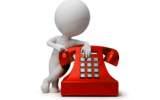 Государственный надзор за соблюдением трудового законодательства и иных нормативных правовых актов, содержащих нормы трудового права, осуществляет Государственная инспекция труда в Кировской области, расположенная по адресу:г. Киров, ул. Сурикова, д. 19, e-mail: git43@rostrud.ru.Телефон «Горячей линии» по вопросам соблюдения трудового законодательства +7-922-911-843